潍坊医学院电子邮箱信息设置步骤登录潍坊医学院电子邮箱点击右上角“设置”按钮，如下图：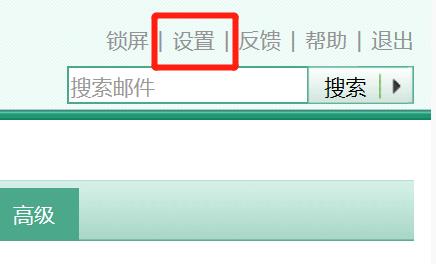 点击“账户与安全”，基本信息中如实填写个人真实姓名（个人邮箱）或者部门科室全称（部门邮箱），单击“确定”，如下图：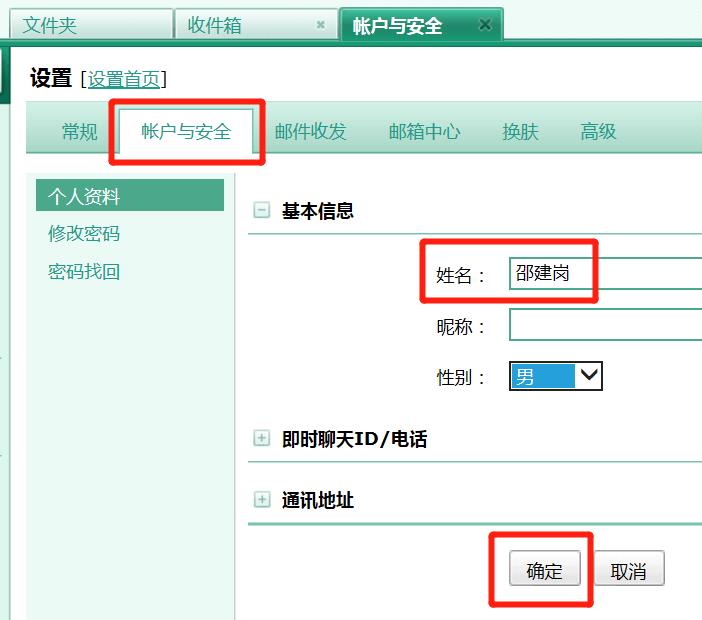 